.Fwd, Step ¼, Front, Side, BehindTurn ¼ R, ½ sweep over R, Cross twinkleCross, Step back turning ¼ R, Turn 3/8 R, Side, Drag for two countsTurn ½ L step to side, Drag for two counts, Cross, Rock, Side (square up)Fwd basic turning ¼ R, Basic waltz back turning ¼ RFwd, Step ½, Fwd, Full turnStep side, drag for two counts, L sailor (waltz time)R sailor (waltz time), Behind, Turn 1/4 , Step fwd(Alternate option for last 3 counts: complete a 1 ¼ over R shoulder)Restarts: During the 4th and 8th Sequence;Dance up to count six and turn ¼ R to start again.(Start the 4th & 8th sequence facing 6:00, Restart facing 12:00)Donna Pearce Maddison Glover - 0402405816 0430346939cowboysandangelsperth@gmail.com madpuggy@hotmail.com - www.freewebs.com/illawarraLIKE US ON FACEBOOKSomeone Somewhere Tonight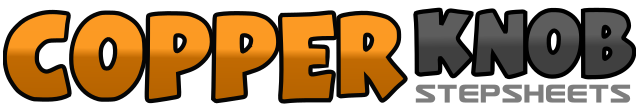 .......Count:48Wall:2Level:Intermediate waltz.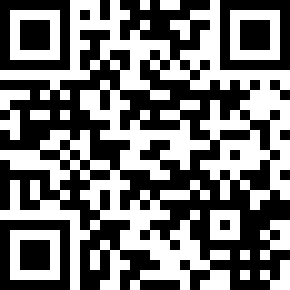 Choreographer:Donna Pearce (AUS) & Maddison Glover (AUS) - August 2013Donna Pearce (AUS) & Maddison Glover (AUS) - August 2013Donna Pearce (AUS) & Maddison Glover (AUS) - August 2013Donna Pearce (AUS) & Maddison Glover (AUS) - August 2013Donna Pearce (AUS) & Maddison Glover (AUS) - August 2013.Music:Someone Somewhere Tonight - Kellie Pickler : (Single)Someone Somewhere Tonight - Kellie Pickler : (Single)Someone Somewhere Tonight - Kellie Pickler : (Single)Someone Somewhere Tonight - Kellie Pickler : (Single)Someone Somewhere Tonight - Kellie Pickler : (Single)........1,2,3Step fwd on R, Step fwd on L turning ¼ R, Replace weight onto R4,5,6Step L across R, Step R to R side, Step L behind R1,2,3Turn ¼ R stepping fwd onto R, Turn ½ over R whilst sweeping L foot around clockwise for 2 counts (12:00)4,5,6Cross L over R, Step/Rock R to R side, Replace weight onto L1,2,3Cross R over L, Turn ¼ R stepping back on L, Turn 3/8 R stepping R fwd (8:00)4,5,6Turn 1/4 turn over R Stepping L to L side (still on diagonal, facing 10:30), Drag R towards L over 2 counts1,2,3Turn ½ over L stepping R to side (still on diagonal, facing 4:30), Drag L towards R over 2 counts4,5,6Cross/Rock L over R , Replace weight onto R, Step L to L side (straightening up to face 3:00)1,2,3Step R fwd, Turn ¼ R stepping L beside R, Step R beside L4,5,6Step back on L, Turn ¼ R stepping R together, Step L together1,2,3Step R fwd, Step L fwd, Pivot ½ turn over R4,5,6Step L fwd, Make ½ turn over L stepping R back, Make ½ turn over L stepping L fwd.1,2,3Take long step to R to R side, Drag L towards R for 2 counts4,5,6Cross L behind R, Step/Rock R to R side, Step L to L side1,2,3Cross R behind L, Step/Rock L to L side, Step R to R side4,5,6Cross L behind R, Turn ¼ R stepping R fwd, Step L fwd